Teorie e Tecnologie Informatiche A.A. ___ /___Progetto “Applicazioni per dispositivi mobili”NOME_APPDocumento di design,Strategia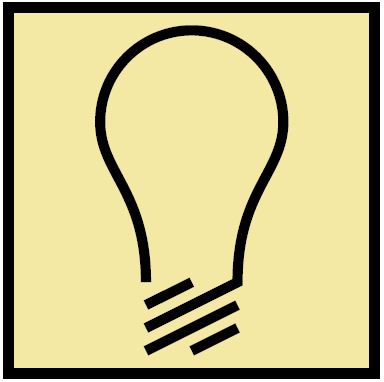 Overview del prodottoRIMUOVERE DESCRIZIONEBreve descrizione della appCompetitorsRIMUOVERE DESCRIZIONEDescrivere possibili competitor se ce ne sonoRicerca sull’utenteRIMUOVERE DESCRIZIONEDescrivere i BISOGNI che l’applicazione vuole soddisfareDescrivere i principali GOALS dell’applicazione che permettono di raggiungere all’utentePersone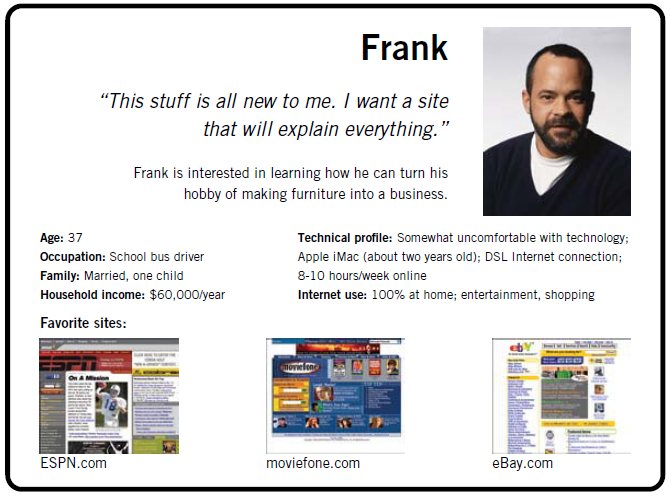 Scopo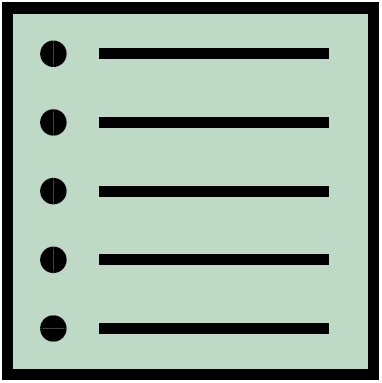 FunzionalitàRIMUOVERE DESCRIZIONEFornire una lista dei requisiti funzionalità della vostra appScenariRIMUOVERE DESCRIZIONEÈ una narrazione breve e semplice che descrive come una persona potrebbe provare a soddisfare uno dei propri BISOGNI. Immaginare il processo (o i processi) che potrebbero eseguire gli utenti all’interno della app in modo tale da soddisfare le proprie esigenze.Struttura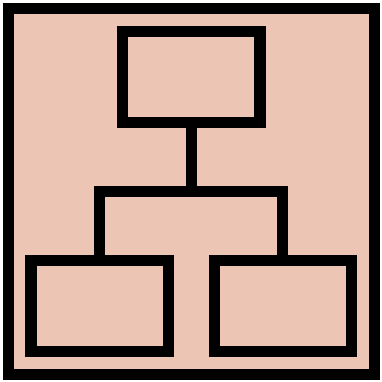 Modello NavigazionaleRIMUOVERE DESCRIZIONEModello navigazionale della propria app.DataRIMUOVERE DESCRIZIONEUML Class diagram che rappresenta il data model della app contenente entità e relazioni tra esse. Le entità e le relazioni derivano dalle funzionalità e dagli scenari descritti nel capitolo precedente.Scheletro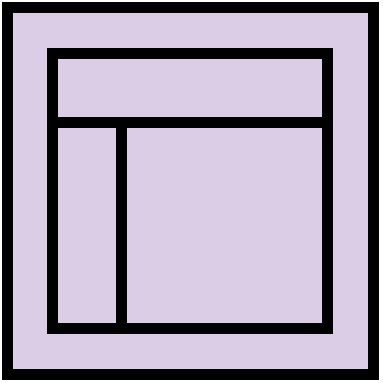 RIMUOVERE DESCRIZIONELO-FI Wireframes della app. In tale fase è obbligatorio creare un wireframe completo contenente tutte le viste della app descritta nel modello navigazionale.Inoltre, per ogni LO-FI wireframe dare una breve descrizione e mettere in evidenza i principi di design utilizzati e i design pattern.Superficie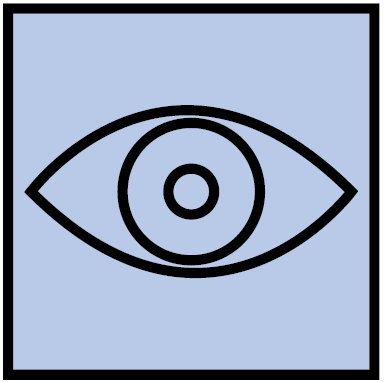 RIMUOVERE DESCRIZIONE
Descrizione delle scelte rilevanti che fatte in relazione al layout e alla tavolozza dei colori, ai caratteri, alle icone, ecc. Fornire uno o piu’ Hi-FI wireframe della tua app. Mostrare la/e vista/e piu’ rappresentativa Membri del teamMembri del teamMembri del teamNomeMatricolaIndirizzo E-mail 